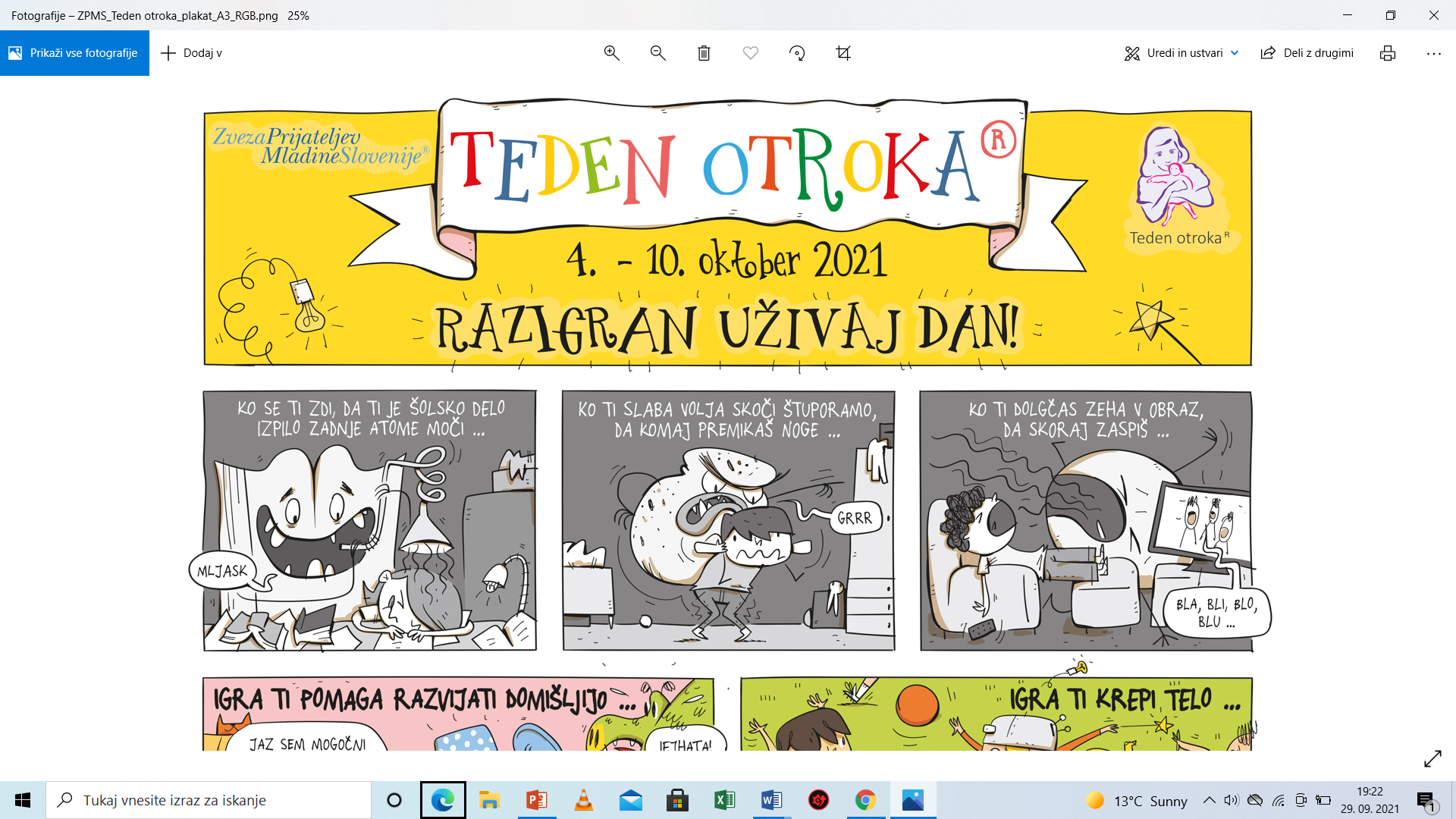 JEDILNIKPridržujemo si pravico do spremembe jedilnika, v primeru, da ni mogoče zagotoviti ustreznih živil.*- Označeni alergeni v živilih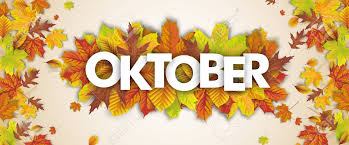 JEDILNIKPridržujemo si pravico do spremembe jedilnika, v primeru, da ni mogoče zagotoviti ustreznih živil.*- Označeni alergeni v živilihJEDILNIKPridržujemo si pravico do spremembe jedilnika, v primeru, da ni mogoče zagotoviti ustreznih živil.*- Označeni alergeni v živilihPONEDELJEK, 4. 10. 2021PONEDELJEK, 4. 10. 2021PONEDELJEK, 4. 10. 2021MalicaMalicaKosiloKruh iz kmečke peči*(gluten pšenica in rž, ima lahko sledi jajc, soje, mleka in sezama), pašteta*(mleko), paprika/paradižnik, čajKruh iz kmečke peči*(gluten pšenica in rž, ima lahko sledi jajc, soje, mleka in sezama), pašteta*(mleko), paprika/paradižnik, čajJuha z rezanci*(gluten pšenica, jajce), špageti z mesnim prelivom*(gluten pšenica, jajce), zelena solataPop. malica: Sadni pinjenec *(mleko)Pop. malica: Sadni pinjenec *(mleko)Pop. malica: Sadni pinjenec *(mleko)TOREK, 5. 10. 2021TOREK, 5. 10. 2021TOREK, 5. 10. 2021MalicaMalicaKosiloPisana pletenica*(gluten pšenica, jajca, mleko, soja, ima lahko sledi sezama in oreškov), čokoladno mleko*(mleko)Pisana pletenica*(gluten pšenica, jajca, mleko, soja, ima lahko sledi sezama in oreškov), čokoladno mleko*(mleko)Zelenjavna juha*(mleko), hamburger*(gluten pšenica, ima lahko sledi jajc, soje, mleka, sezama in oreškov)Pop. malica: Jabolko, napolitanka*(gluten pšenica, soja, mleko, arašidi, oreški)Pop. malica: Jabolko, napolitanka*(gluten pšenica, soja, mleko, arašidi, oreški)Pop. malica: Jabolko, napolitanka*(gluten pšenica, soja, mleko, arašidi, oreški)SREDA, 6. 10. 2021SREDA, 6. 10. 2021SREDA, 6. 10. 2021Malica Malica KosiloMakaroni s krompirjem*(gluten), rdeča pesaMakaroni s krompirjem*(gluten), rdeča pesaZelenjavna juha*(jajce, gluten pšenica), rižota s piščančjim mesom in bučkami, zeljna solata, kiviŠolska shema: Šolska shema: Šolska shema: Pop. malica: Marmeladni rogljič*(gluten pšenica, soja, mleko, ima lahko sledi jajc, oreškov in sezama)Pop. malica: Marmeladni rogljič*(gluten pšenica, soja, mleko, ima lahko sledi jajc, oreškov in sezama)Pop. malica: Marmeladni rogljič*(gluten pšenica, soja, mleko, ima lahko sledi jajc, oreškov in sezama)ČETRTEK, 7. 10. 2021ČETRTEK, 7. 10. 2021ČETRTEK, 7. 10. 2021MalicaMalicaKosiloHot dog štručka*(gluten pšenica, soja, mleko, ima lahko sledi jajc, sezama in oreškov), hrenovka, čajHot dog štručka*(gluten pšenica, soja, mleko, ima lahko sledi jajc, sezama in oreškov), hrenovka, čajBograč, domači  delani  kruh*(gluten pšenica in rž, ima lahko sledi jajc, mleka, soje  in sezama), jabolčna rolada*(gluten, jajce, mleko)Pop. malica: Kruh z maslom*(gluten, mleko, ima lahko sledi jajc, soje in sezama), paradižnikPop. malica: Kruh z maslom*(gluten, mleko, ima lahko sledi jajc, soje in sezama), paradižnikPop. malica: Kruh z maslom*(gluten, mleko, ima lahko sledi jajc, soje in sezama), paradižnikPETEK, 8. 10. 2021PETEK, 8. 10. 2021PETEK, 8. 10. 2021MalicaKosiloKosiloParadižnikovo zelje, dnevno mešani kruh*(gluten pšenica in rž, soja,  ima lahko sledi jajc, mleka in sezama), napolitanke*(gluten pšenica, soja, mleko, arašidi, oreški)Juha z zvezdicami*(gluten), praženec *(gluten, mleko, jajce), sadni kompotJuha z zvezdicami*(gluten), praženec *(gluten, mleko, jajce), sadni kompotPop. malica: Pisana pletenica*(gluten pšenica, jajca, mleko, soja, ima lahko sledi sezama in oreškov)Pop. malica: Pisana pletenica*(gluten pšenica, jajca, mleko, soja, ima lahko sledi sezama in oreškov)Pop. malica: Pisana pletenica*(gluten pšenica, jajca, mleko, soja, ima lahko sledi sezama in oreškov)PONEDELJEK, 11. 10. 2021PONEDELJEK, 11. 10. 2021MalicaKosiloVečzrnata štručka*(gluten pšenica, soja, ima lahko sledi jajc, mleka in sezama), rezina sira*(mleko), melona, sok Juha z rezanci*(gluten, jajce), piščančji paprikaš*(gluten, mleko), široki rezanci*(gluten, jajce), radičeva solataPop. malica: Puding*(mleko)Pop. malica: Puding*(mleko)TOREK, 12. 10. 2021TOREK, 12. 10. 2021MalicaKosiloMoravski kruh*(gluten pšenica, soja, ima lahko sledi jajc, mleka in sezama), čičerikin namaz*(mleko), ananas, čajKostna juha, puranji trakci*(jajce, gluten), špinačna omaka*(mleko, gluten), pire krompir, hruškaPop. malica: Čokoladno mleko*(mleko), polnozrnati piškoti*(gluten, jajce, soja, mleko)Pop. malica: Čokoladno mleko*(mleko), polnozrnati piškoti*(gluten, jajce, soja, mleko)SREDA, 13. 10. 2021SREDA, 13. 10. 2021MalicaKosiloNavadni jogurt*( mleko), koruzni kosmiči*(sledi glutena, soje, oreškov), sadni preliv, žemljica*(gluten pšenica, soja, mleko, ima lahko sledi jajc, sezama in oreškov)Golaževa juha*(gluten pšenica), dnevno mešani kruh *(gluten pšenica in rž, ima lahko sledi jajc, mleka, soje in sezama), jabolkoŠolska shema: Šolska shema: Pop. malica: Sadni smoothie *(mleko)Pop. malica: Sadni smoothie *(mleko)ČETRTEK, 14. 10. 2021ČETRTEK, 14. 10. 2021MalicaKosiloTunina ploščica*(gluten pšenica, ribe, soja, mleko, ima lahko sledi jajc, oreškov in sezama), sokJuha z ribano kašo*(gluten, jajce), svinjski zrezek v gobovi omaki*(gluten, mleko), kus kus, zelena solataPop. malica: Pisana pletenica*(gluten, soja, mleko , ima lahko sledi jajc, oreškov in sezama), sokPop. malica: Pisana pletenica*(gluten, soja, mleko , ima lahko sledi jajc, oreškov in sezama), sokPETEK, 15. 10. 2021PETEK, 15. 10. 2021MalicaKosiloBeli kruh*(gluten pšenica, soja, mleko, ima lahko sledi jajc, oreškov in sezama), čokoladni namaz*(mleko, oreški)Bučna juha*(mleko), makovi rezanci*( gluten, jajce), jabolčna čežana z vaniljevim sladoledom*(mleko)Pop. malica: ½ jabolka, čokoladna ploščica*(gluten, soja, oreščki, ima lahko sledi mleka)Pop. malica: ½ jabolka, čokoladna ploščica*(gluten, soja, oreščki, ima lahko sledi mleka)PONEDELJEK, 18. 10. 2021PONEDELJEK, 18. 10. 2021MalicaKosiloMlečna juha s hrenovko in krompirjem*(mleko, gluten pšenica), dnevno  mešani  kruh*(gluten pšenica in rž, soja,  ima lahko sledi jajc, mleka in sezama), čokoladna ploščica*(jajca, oreščki, gluten, mleko, soja), Kostna juha z rezanci*(gluten pšenica, jajce), piščančji rezanci v zelenjavni omaki*(gluten), riž, zeljnata solataPop. malica: Skuta s sadjem*(mleko)Pop. malica: Skuta s sadjem*(mleko)TOREK, 19. 10. 2021TOREK, 19. 10. 2021MalicaKosiloBeli kruh*(gluten pšenica, soja, mleko, ima lahko sledi jajc, oreškov in sezama), ribji namaz*(mleko, ribe), kisle kumariceRičet s prekajenim mesom*(gluten), dnevno mešani kruh*(gluten pšenica in rž, ima lahko sledi jajc, mleka, soje in sezama), puding*(mleko)Pop. malica: Kruh z rezino piščančjih prsi v ovoju*(gluten pšenica in rž, soja,  ima lahko sledi jajc, mleka in sezama)Pop. malica: Kruh z rezino piščančjih prsi v ovoju*(gluten pšenica in rž, soja,  ima lahko sledi jajc, mleka in sezama)SREDA, 20. 10. 2021SREDA, 20. 10. 2021MalicaKosiloSončnična štručka *( gluten pšenica in rž, zrnje soje, laktoza,  ima lahko sledi jajc, oreškov in sezam. semena), čajJuha z zdrobovimi žličniki*(gluten pšenica, jajce),  mesne kroglice  v  paradižnikovi  omaki*(gluten pšenica), pire  krompir*(mleko), sadjeŠolska shema: Šolska shema: Pop. malica: Sadna solataPop. malica: Sadna solataČETRTEK, 21. 10. 2021ČETRTEK, 21. 10. 2021MalicaKosiloMlečni riž*(mleko),  bananaFižolova kremna*(gluten, mleko), pečena piščančja bedra, mlinci*(gluten), zeljnata solata s koruzoPop. malica: Kruh z maslom*(gluten pšenica in rž, ima lahko sledi jajc, mleka, soje in sezama), sveži korenčekPop. malica: Kruh z maslom*(gluten pšenica in rž, ima lahko sledi jajc, mleka, soje in sezama), sveži korenčekPETEK, 22. 10. 2021PETEK, 22. 10. 2021MalicaKosiloDomači delani kruh*(gluten pšenica in rž, ima lahko sledi jajc, mleka, soje in sezama), skutni namaz z bučnimi semeni*(mleko), čajJuha  z  zvezdicami*(gluten pšenica, jajce), narastek iz prosene kaše*(gluten, jajce, mleko), sadna solata z vaniljevim sladoledom  Pop. malica: Večzrnata žemljica s sirom*(mleko, gluten pšenica in rž, zrnje soje, ima lahko sledi jajc, oreškov in sezam. semena)Pop. malica: Večzrnata žemljica s sirom*(mleko, gluten pšenica in rž, zrnje soje, ima lahko sledi jajc, oreškov in sezam. semena)